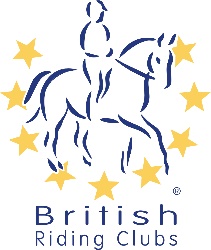 BRC COVID-19 Risk Assessment v1 07.05.20(All areas in brackets and all columns to be completed for each identified hazard)BRC COVID-19 Risk Assessment v1 07.05.20(All areas in brackets and all columns to be completed for each identified hazard)This is the COVID-19 Specific Risk Assessment for:This is the COVID-19 Specific Risk Assessment for: Events and Activities Events and Activities Events and ActivitiesFor the period of:For the period of: until  until  until Overall responsibility of health and safety for all Club / Area activities is that of:	Overall responsibility of health and safety for all Club / Area activities is that of:	Day-to-day responsibility for ensuring this risk assessment is put into practice is delegated to:Day-to-day responsibility for ensuring this risk assessment is put into practice is delegated to:The named Health and Safety Officer / Organiser for each specific event / activity (see individual event risk assessment for details)The named Health and Safety Officer / Organiser for each specific event / activity (see individual event risk assessment for details)The named Health and Safety Officer / Organiser for each specific event / activity (see individual event risk assessment for details)This COVID-19 risk assessment has been carried out by:This COVID-19 risk assessment has been carried out by:This COVID-19 risk assessment has been carried out on:This COVID-19 risk assessment has been carried out on:You should review your risk assessment if you think it might no longer be valid (e.g. a change in government or industry guidance for running events and activities)You should review your risk assessment if you think it might no longer be valid (e.g. a change in government or industry guidance for running events and activities)You should review your risk assessment if you think it might no longer be valid (e.g. a change in government or industry guidance for running events and activities)You should review your risk assessment if you think it might no longer be valid (e.g. a change in government or industry guidance for running events and activities)You should review your risk assessment if you think it might no longer be valid (e.g. a change in government or industry guidance for running events and activities)What are the hazards?Who might be harmed?How might they be harmed?What are you already doing?Do you need to do anything else to manage this risk?Action by whom?Action by when?Date doneEXAMPLE:Number of people on siteEXAMPLE:Riders, Officials, Volunteers, PublicEXAMPLE:By the spread of COVID-19 through airborne or droplet transmissionEXAMPLE:Limiting number of competitors.Only allowing each rider to bring one helper.Giving time slots for arrivals and departures for each rider.EXAMPLE:Monitor arrivals on the day to ensure only expected number of people enter the site.EXAMPLE:OrganiserEXAMPLE:Before each specific eventEXAMPLE:See event specific risk assessmentThis risk assessment covers: SDRC Riding events. Pleasure and instruction This risk assessment is applied in addition to the risk assessment for the venue, when applicable This risk assessment covers: SDRC Riding events. Pleasure and instruction This risk assessment is applied in addition to the risk assessment for the venue, when applicable This risk assessment covers: SDRC Riding events. Pleasure and instruction This risk assessment is applied in addition to the risk assessment for the venue, when applicable This risk assessment covers: SDRC Riding events. Pleasure and instruction This risk assessment is applied in addition to the risk assessment for the venue, when applicable This risk assessment covers: SDRC Riding events. Pleasure and instruction This risk assessment is applied in addition to the risk assessment for the venue, when applicable This risk assessment covers: SDRC Riding events. Pleasure and instruction This risk assessment is applied in addition to the risk assessment for the venue, when applicable This risk assessment covers: SDRC Riding events. Pleasure and instruction This risk assessment is applied in addition to the risk assessment for the venue, when applicable This risk assessment covers: SDRC Riding events. Pleasure and instruction This risk assessment is applied in addition to the risk assessment for the venue, when applicable No more that 6 including instructors/helpers Riders, instructors, helpers By the spread of COVID-19 through airborne or droplet transmissionAs above and: Limiting number of competitors, including instructor to 6 Nominated Committee member on Day of the event Day of the eventCommunal AreasBy the spread of COVID-19 via touching infected surfacesAdvice riders to stick to their own area, horse box, tie up horse on trailer/lorry no sharing of equipment. Advise member to gel hands before and after the sessionDisinfection of communal equipment such as gatesMonitored and advised by nominated committee member Nominated Committee member on Day of the event Day of the eventCommunal EquipmentBy the spread of COVID-19 via touching infected surfacesNo sharing of equipment allowed Disinfection of communal equipment such as gatesMonitored and advised by nominated committee memberNominated Committee member on Day of the event Day of the eventVulnerable GroupsBy the increased health risk if infectedMembers who have been required to shield during covid or who are at increased risk of a serious response to a Covid infection are required to share this information, in confidence with the club protection officer.  These groups will still be encouraged to participate with club activites in accordance with BRC and SDRC recommendations and risk assessment. We are an inclusive club and believe it is important to individuals health and wellbeing to remain active and enjoy the activities of the club  within safe boundaries Members are encouraged to share this information with the safeguarding officer so that any reasonable adjustments can be made to club activities if required Safeguarding officer In advance of participation of any club activity 26 June 2020Infected person attendingBy the increased risk of transmissionMembers showing symptoms of Covid 19 are not permitted to attend any RC events.  They will also be required to isolate for 7 days after the last symptomsMembers living with a household member or who has been identified as having contact with another person with symptoms will not be permitted to attend any RC events. They will also be required to isolate for 14 days after the last day of the contacts symptom. Members attending a club event will be required to confirm in writing that they meet the requirements of this risk assessment and to inform the committee if the situation changes. Committee member nominated to receive booking for that particular event.  24 hours before the event 26 June 2020Level of activityDue to being un-fit or out of practice after lockdownMembers are grouped according to ability and level of horse and rider fitness Clinics are led by suitable qualified instructors who can advise and guide members to ride within the parameters of their personal and horses competence Ensure members state the level they would like to ride at Instructor /lead committee member at each event Day of the event Day of the eventPassport and flu vacc checkingDue to a busy area if checked on site – danger of increased transmissionPassport information is held on the RC database.  Although members are asked to bring their horses passport to all events they will not be checked by hand Remind members to take the horses passport with them when travelling horses. Vaccination records are checked, if required when bookings are accepted. Nominated committee member responsible for confirming members attendance at events 2- 3 days before the event 30 June 2020 Event money and paperwork Due to an increased risk of transmission by handling physical itemsAll bookings and payments are made on line Committee member leading event 2- 3 days before the event 30 June 2020 Non-Compliance with H&S protocolsBy people ignoring or being un-aware the events control measuresMembers are made aware of BRC guidance in relation to Covid on the website. This risk assessment is sent to Members who are asked to read and comply with it when attending the event. Remind members of the risk assessment. If members refuse to comply with the risk assessment they will be refused entry to the event. Committee member leading event 2- 3 days before the event 30 June 2020 